Jane Smithhttp://www.linkedin.com/pub/jane-smith/28/8554/13a2017 Pine St.  Yourtown,  MN  55003					Phone: 218-438-4587		         E-mail: somebody.usa@minnap.net						Cell:     612-254-3681	   	       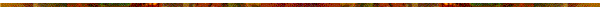 Marketing ManagerJOB OBJECTIVESeeking a leadership role requiring skills in inspiring shared vision and proven experience in collaborative engagement with intent to improve the process, experience and delivery of quality care.  The position will focus on stakeholder alignment, joint planning and execution using change management methods and strategy.ACCOMPLISHMENTSDeveloped revenue optimization model and plan projecting revenue increases of $ 1.5 million initial year and $2 million per year thereafter.Increased operational efficiencies by 15% through strategic leadership and engagement principals in developing collaborative relationships and accountability between cross-functional areas.Achieved 20% market expansion through development of competitive arrangements with targeted payers.Served as engagement leader on executive teams supporting shared vision and ensuring results in achieving company-wide goals and objectives.Developed new risk-share payment model with projected annual savings of 35% and re-design of Centers of Excellence Program.Re-negotiated COE transplant agreements by moving from discount to risk-share contracts resulting in 35% average savings and increased satisfaction across clients and members.  Training, mentoring, coaching and development of 25 staff based locally and nationally.   Design and implemented new Contract Lifecycle Management system that contract management life cycle system including tracking, auditing and reporting resulting in 25% increased efficiency.Leadership role in developing and launching new product and design to market requiring completion of value-based contracts with integrated care delivery systems and resulting in market expansion, client and member growth. CAPABILITIESLeadership   			    Strategy & Planning		Engagement & Partnerships Team Approach	                Modeling & Analysis		Change Management	 Development  	        		    Revenue Management		Contract Negotiations	Training & Development  	    Payment Design			Network Management	PROFESSIONAL EXPERIENCEDirector, Network Revenue Services	Radiologic Corp.		Eden Prairie, MN 		2011 – 2014Senior Contract Manager			Superior Health		Golden Valley, MN		2005 – 2011Principal – Consultant			The Trinity Group		St. Paul, MN 		2000 – 2005VP, Network Management			American Healthcare 		Minnetonka, MN		1998 – 1999Director, Strategy & Provider Relations	All American Health Plans	Minnetonka, MN		1996 – 1998Director, Network Development		HealthHelpers, Inc.		Bloomington, MN		1992 - 1996EDUCATIONM.B.A.		Earned 16 credit hours, Finance Concentration		University of St. Thomas, Minneapolis, MNM.A.		Organizational Communication Research and HealthCare		The University of Illinois, Urbana, IL  B.A.		Communication Studies		The University of Iowa, Iowa City, IACOMMUNITY INVOLVEMENTSTEP – Emergency Food Shelf  ProgramSafe Hands RescueParent-Teacher Advisory CommitteeEMPLOYMENTDirector, Network Management -   Radiologic Corporation Responsible for financial performance and execution of corporate payer contracts in 50 states.Senior Manager, Network Development – American Healthcare Developed National Centers of Excellence Networks in disease managementPrincipal & Owner - The Trinity GroupOwner and Principal consultant serving payers, providers and county/government agencies Vice President, Network Management – All American Healath PlansExecutive team member in a CMS (dual eligible) risk-based managed care national organization.  Cross-functional team member to clinical, sales & marketing, operations, compliance and finance.  .Director, Strategy & Provider Relations – All American Health PlanAccountable for contract strategy and development, reimbursement modeling including risk/share, case rate, episode of care and shared savings Director, Network Management Development  - HealthHelpers, Inc.Accountable for regional primary network development with community integrated service networks, physician/hospital organizations 